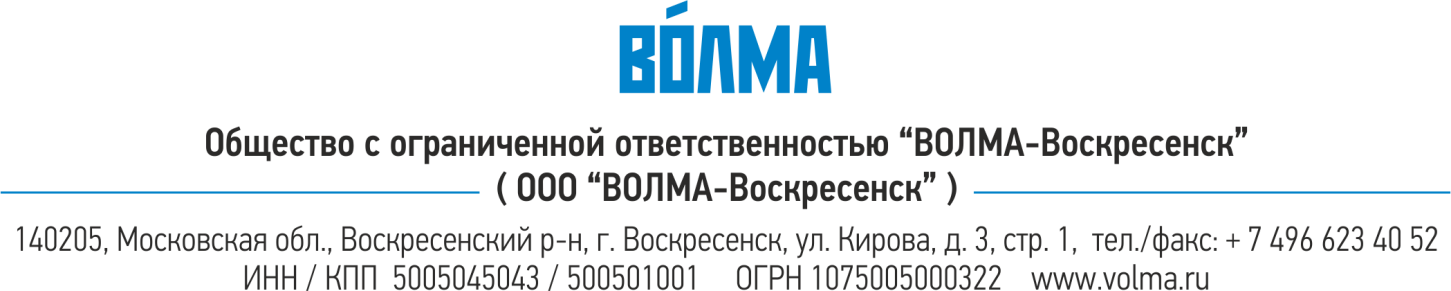 Приложение №1 к ТЗ на выполнение работ по приведению некачественных сварных швов м/к каркаса технологических этажерок в технически исправное состояние  ООО «ВОЛМА-Воскресенск»Приложение №2 к ТЗ на выполнение работ по приведению некачественных сварных швов м/к каркаса технологических этажерок в технически исправное состояние  ООО «ВОЛМА-Воскресенск»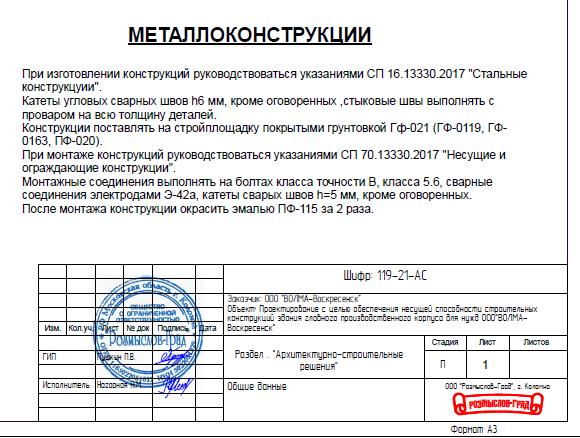 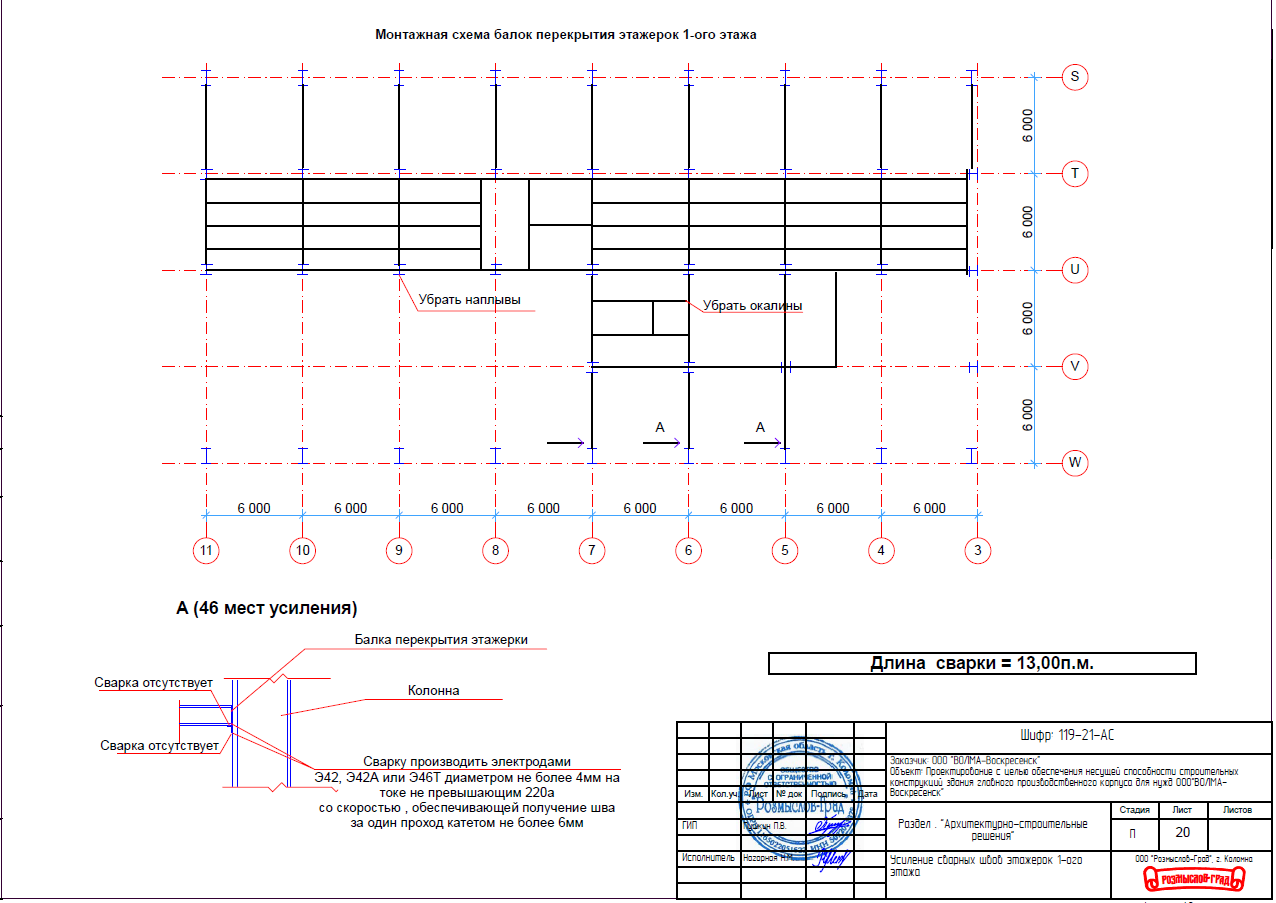 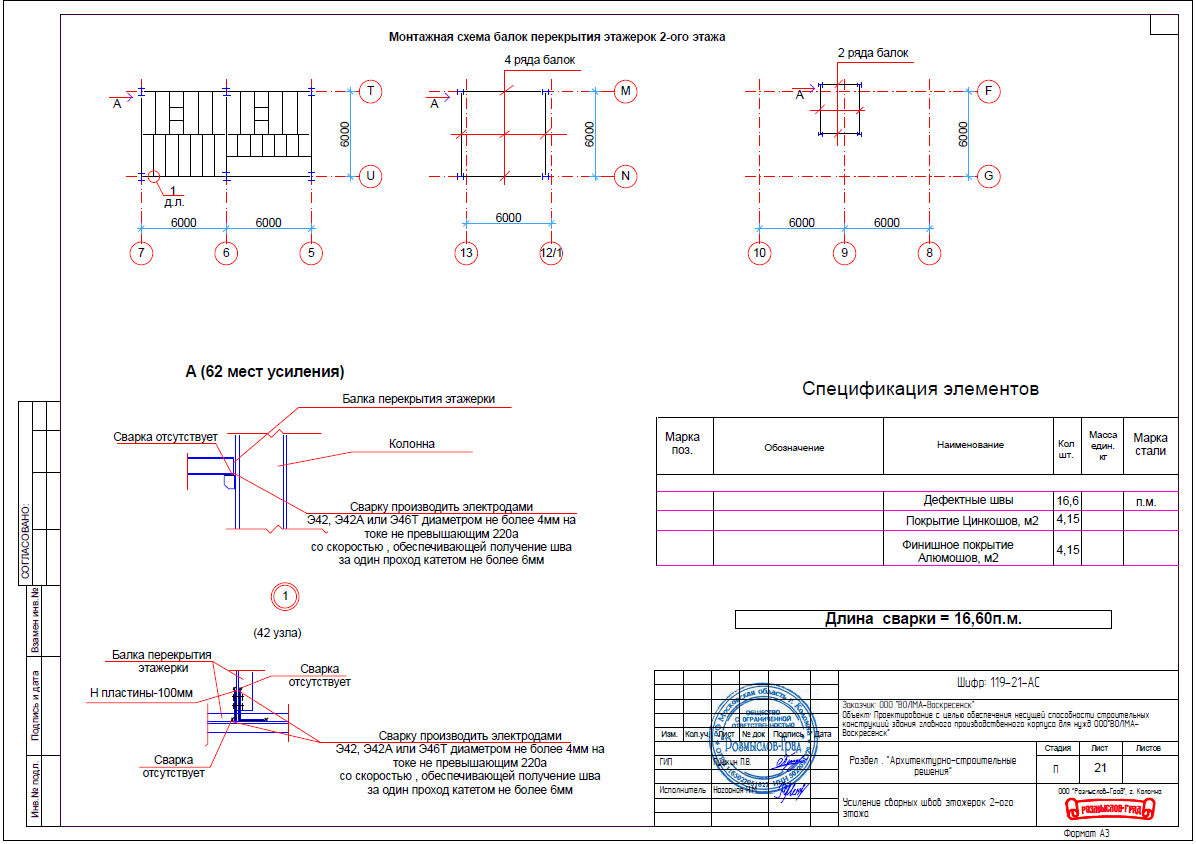 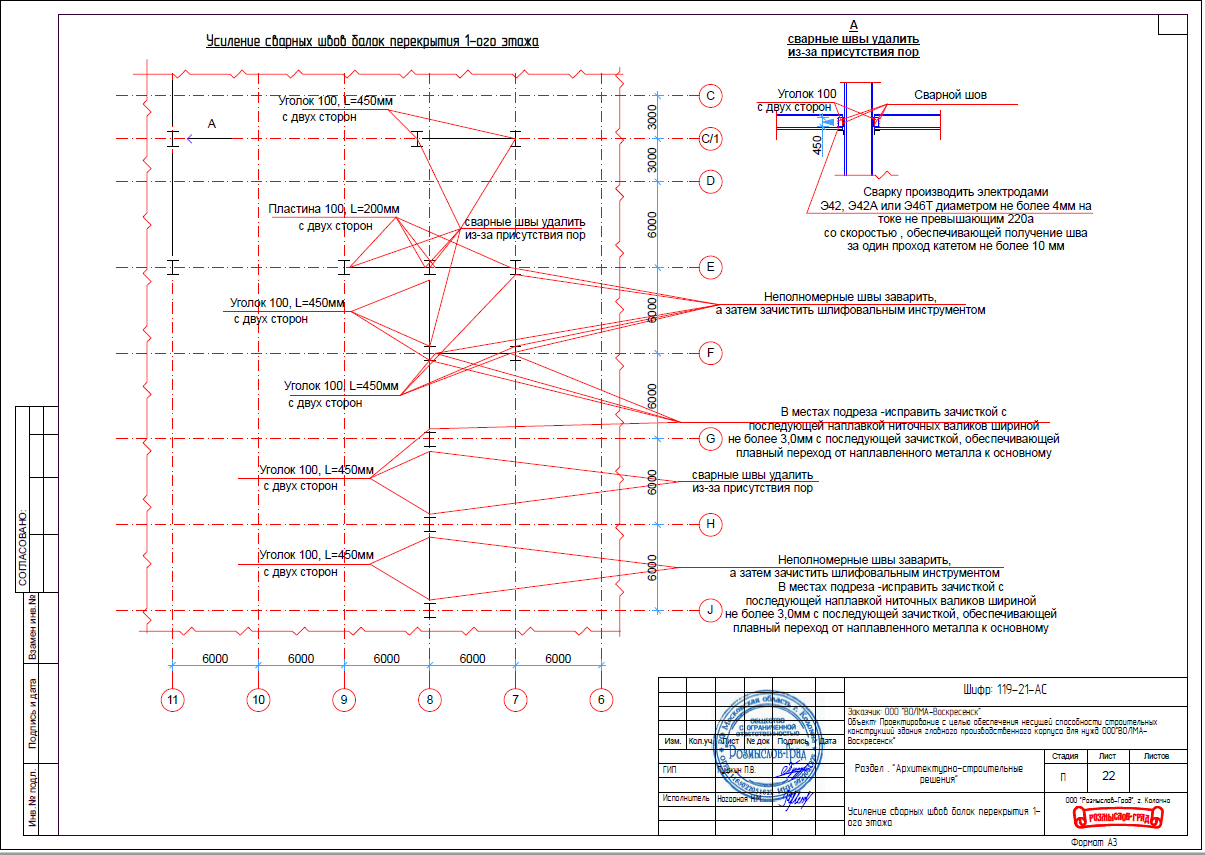 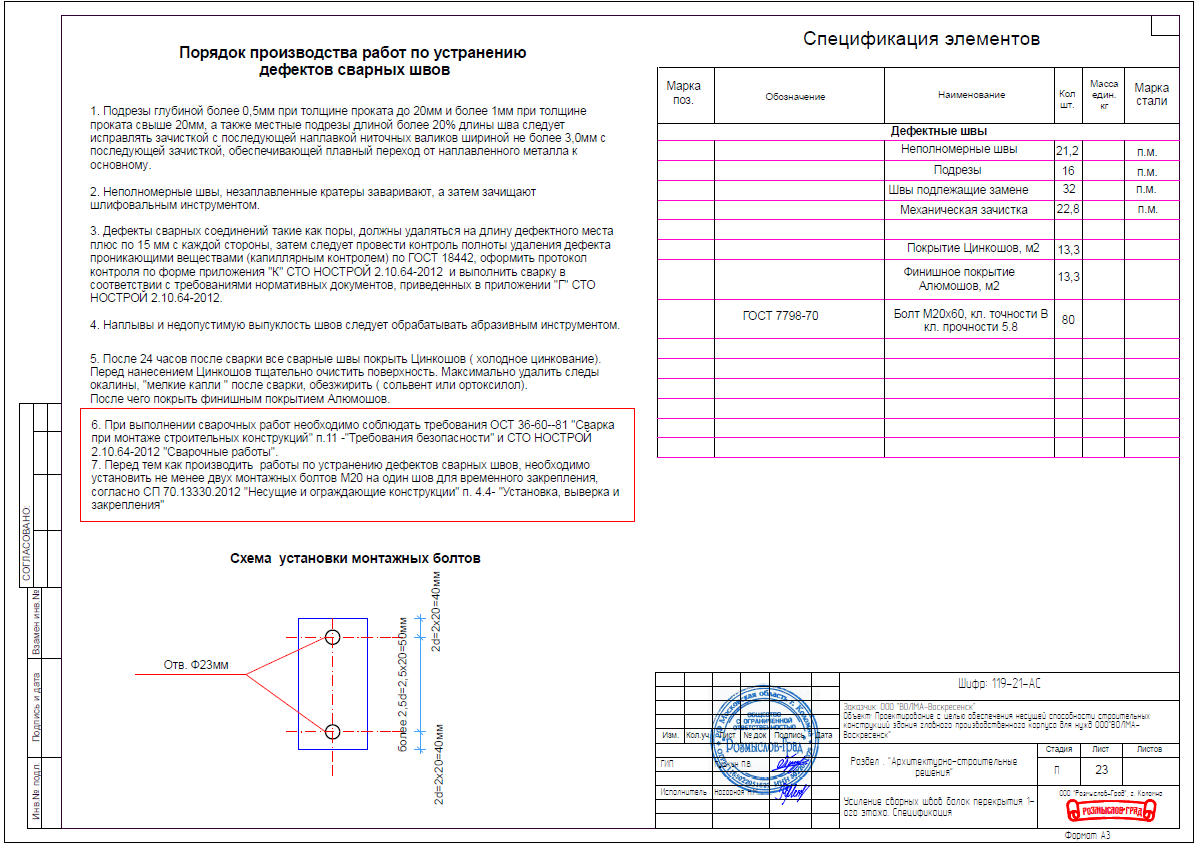 Приложение №3 к ТЗ на выполнение работ по приведению некачественных сварных швов м/к каркаса технологических этажерок в технически исправное состояние  ООО «ВОЛМА-Воскресенск»Требования, предъявляемые к составлению сметной документации.          Для определения сметной стоимости работ, оставляется сметная документация, состоящая из:- локальных смет (локально-сметных расчетов);- сводного сметного расчета стоимости строительства.1. Общие требования к составлению локальных сметных расчетов.1.1. Локально-сметные расчеты составляются по разделам на отдельные виды работ, предусмотренные проектной документацией, и включают в себя нормы затрат труда рабочих и машинистов в человеко-часах, нормы времени эксплуатации машин и механизмов в машино-часах, нормы расхода материалов, изделий и конструкций в физических единицах измерения и их стоимостное выражение, а также другие расходы, относимые на строительство объекта.1.2. Объемы работ при составлении локально-сметных расчетов определяются на основании проектной документации или ведомости объемов работ и технической части сборников нормативов расхода ресурсов.1.3. Сметная документация предоставляется в электронных форматах «XML» и «EXCEL», а также на бумажном носителе. 1.4. Форма сметы - полный локальный сметный расчет из 17 граф, с раскрытием ресурсов, понижающих и повышающих коэффициентов.2. Порядок определения сметной стоимости строительства и составления сметной документации на основании нормативов расхода ресурсов2.1. Сметная документация на выполнение строительно-монтажных и специальных работ составляется в программе «ГРАНД-Смета» базисно-индексным методом с использованием сборников ФЕР-2001, ФЕРр-2001, ФЕРм-2001, ФЕРп-2001 в редакции 2020 г.2.2. Стоимость работ в текущих ценах (Ст) рассчитывается в соответствии с методикой определения сметной стоимости строительства и действующей базой по ценообразованию в строительстве, утвержденной Госстроем России и/или Министерством строительства и жилищно-коммунального хозяйства Российской Федерации, с применением коэффициентов, учитывающих в сметах влияние условий производства работ.2.3. Стоимость работ в текущих ценах определяется как совокупность затрат, рассчитанных на основе сметно-нормативной базы 2001 года с применением индексов пересчета в текущие цены к базовым элементам прямых затрат: Ст = (ЗП2001 х Кзп) + (ЭММ2001 х Кэмм) + (М2001 х Км) + М2021 + НР + СП + Пр, где:- (ЗП2001 х Кзп) – размер средств на оплату труда рабочих-строителей в текущем уровне цен рассчитывается как произведение базового элемента затрат ЗП2001 и индекса пересчета в текущие цены Кзп, зафиксированного на текущий квартал 2022 года и применяемого на весь период действия настоящего Договора;- (ЭММ2001 х Кэмм) – размер средств на эксплуатацию машин и механизмов в текущем уровне цен рассчитывается как произведение базового элемента затрат ЭММ2001 (с учетом з/платы механизаторов) и индекса пересчета в текущие цены Кэмм, зафиксированного на текущий квартал 2022 года и применяемого на весь период действия настоящего Договора;- (М2001 х Км) – размер средств стоимости вспомогательных материальных ресурсов в текущем уровне цен рассчитывается как произведение базового элемента затрат М2001 и индекса пересчета в текущие цены Км, зафиксированного на текущий квартал 2022 года и применяемого на весь период действия настоящего Договора;- М2021 – размер средств стоимости основных материальных ресурсов в текущем уровне цен, подлежащих согласованию с Заказчиком;- НР – накладные расходы. Величина накладных расходов определяется в соответствии с «Методикой по разработке и применению нормативов накладных расходов при определении сметной стоимости строительства, реконструкции, капитального ремонта, сноса объектов капитального строительства, утвержденной приказом Минстроя России от 21.12.2020г. №812/пр», с применением понижающего договорного коэффициента К = 0,9 ко всем локально-сметным расчетам;- СП – сметная прибыль. Величина сметной прибыли определяется в соответствии с «Методикой по разработке и применению нормативов сметной прибыли при определении сметной стоимости строительства, реконструкции, капитального ремонта, сноса объектов капитального строительства, утвержденной Приказом Минстроя России от 11.12.2020г. №774/пр» с применением понижающего договорного коэффициента К = 0,85 ко всем локально-сметным расчетам; - Пр – прочие затраты.2.4. Стоимость основных материалов и оборудования (за исключением давальческих материалов и оборудования Заказчика) определяется на основании текущих цен с учетом данных мониторинга на стадии согласования и подписания локально-сметных расчетов Сторонами настоящего Договора. При этом цена на материалы и оборудование не может превышать среднюю цену по региону, согласно мониторингу цен, проводимому Заказчиком. Стоимость основных материалов и оборудования, применяемых в сметной документации на стадии согласования локально-сметных расчётов, подтверждается прайс-листами или счетами поставщиков. В актах выполненных работ формы КС-2 стоимость основных материалов (товарный бетон, ж/б изделия, инертные материалы, арматура, м/к и т.д.), а также стоимость оборудования, должны подтверждаться бухгалтерскими документами фактической их оплаты. В случае обнаружения Заказчиком фактов завышения стоимости материалов и оборудования, Заказчик оставляет за собой право удержать сумму завышения из актов выполненных работ по форме КС-2. Номенклатура основных материалов указывается в проектной документации. 2.5. Транспортные расходы по основным материалам определяются по фактическим затратам и подлежат согласованию Сторонами настоящего Договора на стадии подписания локально-сметных расчетов. 3. Порядок составления и согласования локальных сметных расчётов. 3.1. Сметная документация выдается Заказчиком Подрядчику к исполнению. Подрядчик в течение 3 (трех) рабочих дней за днем получения локально-сметного расчета корректирует его согласно п.2 «Порядок определения сметной стоимости строительства и составления сметной документации на основании нормативов расхода ресурсов» настоящего Приложения. Подрядчик предоставляет Заказчику откорректированный локальный сметный расчет в электронном виде (форматы «XML» и «EXCEL») с приложенными счетами, товарно-транспортными накладными, подтверждающими стоимость материалов, а после согласования Заказчиком в электронном виде, предоставляет на бумажном носителе в 3 (трех) экземплярах, надлежаще оформленных со стороны Подрядчика, один из которых возвращается Подрядчику надлежаще оформленным со стороны Заказчика. 3.2. Заказчик в течение 3 (трех) рабочих дней, следующих за днем получения от Подрядчика, проверяет локально-сметный расчет, при отсутствии замечаний выдаёт его в производство работ. При наличии замечаний Заказчик возвращает его посредством электронной почты с прилагаемым перечнем замечаний. Подрядчик вносит изменения в локальный сметный расчет, и повторно направляет его на подпись Заказчику в течение 2 (двух) рабочих дней, следующих за днём получения. Дальнейший порядок согласования - в соответствии с пунктом 3.1.ТЕХНИЧЕСКОЕ ЗАДАНИЕТЕХНИЧЕСКОЕ ЗАДАНИЕТЕХНИЧЕСКОЕ ЗАДАНИЕна выполнение ремонтных работ по приведению некачественных сварных швов металлоконструкций каркаса технологических этажерок в осях «1-19/A-W» в технически исправное состояние на объекте «Строительство вспомогательного участка по производству гипсового вяжущего для основного производства завода строительных материалов ООО «ВОЛМА-Воскресенск».на выполнение ремонтных работ по приведению некачественных сварных швов металлоконструкций каркаса технологических этажерок в осях «1-19/A-W» в технически исправное состояние на объекте «Строительство вспомогательного участка по производству гипсового вяжущего для основного производства завода строительных материалов ООО «ВОЛМА-Воскресенск».на выполнение ремонтных работ по приведению некачественных сварных швов металлоконструкций каркаса технологических этажерок в осях «1-19/A-W» в технически исправное состояние на объекте «Строительство вспомогательного участка по производству гипсового вяжущего для основного производства завода строительных материалов ООО «ВОЛМА-Воскресенск».№Перечень основных данных и требованийОсновные данные и требованияIОсновные данные 1Адрес производственной площадкиРоссия, 140205, Московская область, г. Воскресенск, ул. Кирова 3.2Географическое расположение124 м над уровнем моря3Сейсмичностьнет данных4Климатические условияот - 36 до + 35 °С5Температура внутри цехаот 0 до + 35 °С6Количество осадковСреднее количество осадков в год составляет 615 мм/год7Наименование проводимых работПриведение некачественных сварных швов м/к каркаса технологических этажерок в осях «1-19/A-W» в технически исправное состояние в соответствии с чертежами Приложения 28ЦельОбеспечение безопасной эксплуатации здания ГК9Состав работВ соответствии с ведомостью чертежей по Приложению №210Чертежи на узлыУсиление сварных швов балок перекрытия 1 и 2 этажей  выполнить согласно  Приложению №2 IIТребования к содержанию коммерческого предложения:1Сроки,  условия выполнения работначало01 июля 2022окончание01 августа 20222Обоснование стоимости Предоставляется в виде ведомости работ согласно Приложению №1 с единичными расценками по каждому виду работ, а также перечня используемых материалов (с указанием марки, артикула и производителя товара) в количественном и стоимостном выражении либо в виде локального сметного расчета.3Условия оплатыПредпочтительной является оплата после подписания акта выполненных работ с максимальной отсрочкой платежа.4Гарантийные обязательства.не менее 24 месяцев5Копии разрешительной документацииВыписка из СРО полученная не ранее 12.2021 6Требования к разработке дополнительных мероприятийПлан производства работ на высоте7Обоснование опыта работыВедомость объектов, на которых выполнялись аналогичные или подобные виды работ с указанием контактов ЗаказчикаIIIПриложения1Дефектная ведомостьПриложение 12Ведомость чертежей (Шифр 119-21-АС листы 20-23)Приложение 2Общие требованияШифр 119-21-АС  Лист 1Монтажная схема балок перекрытия этажерок 1 этажаШифр 119-21-АС Лист 20Монтажная схема балок перекрытия этажерок 2 этажаШифр 119-21-АС Лист 21Усиление сварных швов балок перекрытия 1 этажаШифр 119-21-АС Лист 22Порядок производства работ по устранению дефектов сварных швовШифр 119-21-АС Лист 233Требования, предъявляемые при формировании сметной документацииПриложение 3Дефектная ведомостьДефектная ведомостьДефектная ведомостьДефектная ведомостьДефектная ведомость№Наименование работРасположениеЕд. изм.Количество1Очистка металлоконструкций  механическим способом1 этаж 3-11/S-Wм22,22Проведение сварочных работ по восстановлению сварочных швов1 этаж 3-11/S-Wм.п.133Зачистка швов 1 этаж 3-11/S-Wм.п.134Восстановление ЛКП 1 этаж 3-11/S-Wм22,25Очистка металлоконструкций  механическим способом2 этаж 3-11/S-Wм24,156Проведение сварочных работ по восстановлению сварочных швов2 этаж 3-11/S-Wм.п.16,67Зачистка швов 2 этаж 3-11/S-Wм.п.16,68Восстановление ЛКП2 этаж 3-11/S-Wм24,159Постановка высокопрочных болтов1 этаж 6-11/C-Jшт8010Очистка металлоконструкций  механическим способом1 этаж 6-11/C-Jм213,311Проведение сварочных работ по расшивке и восстановлению сварочных швов1 этаж 6-11/C-Jм.п.3212Восстановление ЛКП1 этаж 6-11/C-Jм213,3